     R E P U B L I K A   H R V A T S K AVUKOVARSKO-SRIJEMSKA ŽUPANIJA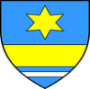   OPĆINA BABINA GREDA       OPĆINSKO VIJEĆEKLASA: 500-01/23-01/8
URBROJ: 2196-7-01-23-1Babina Greda, 22. prosinca 2023.Na temelju Zakona o zaštiti pučanstva od zaraznih bolesti („Narodne novine“ broj 79/07, 113/08, 43/09, 22/14, 130/17 i 114/18, 47/20,134/20, 143/21), članka 18. Statuta Općine Babina Greda („Sl. vjesnik“ Vukovarsko – srijemske županije broj 11/09, 04/13, 03/14, 01/18, 13/18, 03/20, 04/21, 16/23 i 18/23), Općinsko vijeće općine Babina Greda na 25. sjednici održanoj dana 22. prosinca, 2023. godine,  d o n o s i PROGRAMMJERA ZAŠTITE PUČANSTVA OD ZARAZNIH BOLESTI –DEZINFEKCIJA, DEZINSEKCIJA I DERATIZACIJANA PODRUČJU OPĆINE BABINA GREDA ZA 2024. GODINUI     UVODČlanak 1.Zaštita pučanstva od zaraznih bolesti u Republici Hrvatskoj propisana je  Zakonom o zaštiti pučanstva od zaraznih bolesti („Narodne novine“ br.79/07 113/08, 43/09, 22/14, 130/17 i 114/18, 47/20, 134/20, 143/21) i ostvaruje se obveznim   mjerama  za sprječavanje i suzbijane zaraznih bolesti.II  DEZINFEKCIJAČlanak 2.Planirana sredstva za 2024. godinu  u iznosu od  500,00 EUR-aU tom smislu  dezinfekciji se podvrgavaju na području Općine Babina Greda prostori za održavanje sajmova i izložbi životinja.Dezinfekciju javnih površina u vlasništvu  općine obavljaju za to ovlaštene pravne ili fizičke osobe.Za provođenje tretmana, obveznici provođenja moraju imati odgovarajući pribor i opremu, te povremeno kontrolirati uspješnost provedbe (brisevi čistoće).III   DEZINSEKCIJAČlanak 3.Planirana sredstva za 2024. godinu u iznosu od  13.500,00 EUR-a.Najčešći štetni insekti na području Općine Babina Greda  koje treba suzbijati radi zaštite zdravlja stanovništva su komarci.Za suzbijanje komaraca na području Općine Babina Greda  mogu se koristiti samo larvicidna i adulticidna sredstva koja su propisno registrirana i dopuštena za primjenu u Republici Hrvatskoj rješenjem Ministarstva zdravstva.Za 2023. godinu planiraju se po dva tretmana suzbijanja komaraca.IV   DERATIZACIJAČlanak 4.Planirana sredstva za 2024. godinu u iznosu od   6.000,00 EUR-a.Deratizacija se provodi i na javnim mjestima, ustanovama, u prometnim sredstvima i drugim objektima od javnozdravstvenog značaja u općini te u svim domaćinstvima.U tom smislu deratizacija na području Općine Babina Greda provodit će se na slijedećim otvorenim i zatvorenim površinama:sajmovima,    objektima za javnu vodoopskrbu pitkom vodom,objektima za proizvodnju i promet namirnica, predmeta opće uporabe, sirovina za njihovu proizvodnju, kao i prijevoznim sredstvima namijenjenim za njihov prijevozobjektima ili prostorima za uklanjanje otpadnih voda i drugih otpadnih tvari (kanalizacijskom sustavu)svim objektima zdravstvaobjektima odgojno-obrazovne namjeneobjektima javnog prometastambenim objektima i dvorištima te njihovom neposrednom okolišuna javno-prometnim površinama, trgovima, parkovima, uz riječnu obalu te bilo kakvim vodenim pritocimarekreacijskim zonama te objektima te namjeneopćinskim deponijama ili divljim deponijama (nastalim nekontroliranim odlaganjem) krute otpadne tvari.U načelu, provodi  se dvije godišnje akcije obveznih mjera Deratizacije:-proljetna akcija od 01. ožujka do 31. svibnja-jesenska akcija od 01. rujna do 30. studenogV  NAČIN FINANCIRANJA OBVEZNIH DDD MJERAČlanak 5.Provedbu obveznih DDD mjera na površinama, u prostorima i objektima pod sanitarnim nadzorom koji su u vlasništvu  općine te stručni nadzor nad njihovom provedbom financira se iz sredstava  općine.Jednu akciju provođenja deratizacije  u domaćinstvima sufinancira Općina Babina Greda u cijelosti, dok drugu akciju financiraju domaćinstva.VI   NADZOR NAD PROVEDBOM DDD MJERAČlanak 6.Upravni nadzor nad provedbom obveznih DDD mjera provodi nadležna Sanitarna inspekcija.Osim upravnog nadzora predlaže se i stručni nadzor koji provodi Zavod za javno zdravstvo po osnovu ugovora sklopljenog sa Općinom Babina Greda.VII ZAVRŠNE ODREDBEČlanak 7.Ovaj program stupa na snagu osmog (8) dana od dana objave u „Službenom vjesniku“ Vukovarsko – srijemske županije.                                                                                          Predsjednik Općinskog vijeća:                                                                                                     Tomo Đaković+*xfs*pvs*lsu*cvA*xBj*qEC*oCa*qdA*uEw*lna*pBk*-
+*yqw*wkv*xDa*mBt*ugc*dys*kfm*xBq*kfv*jus*zew*-
+*eDs*lyd*lyd*lyd*lyd*vtb*flz*jCC*cFw*txi*zfE*-
+*ftw*vai*osi*tkq*Akv*bik*Bqk*iwk*BnB*ftw*onA*-
+*ftA*Bpz*ijt*jsq*CyC*jmw*zhD*czg*BBx*Cza*uws*-
+*xjq*ljt*ylu*jEc*Ety*Dni*qky*nta*chy*nEy*uzq*-
